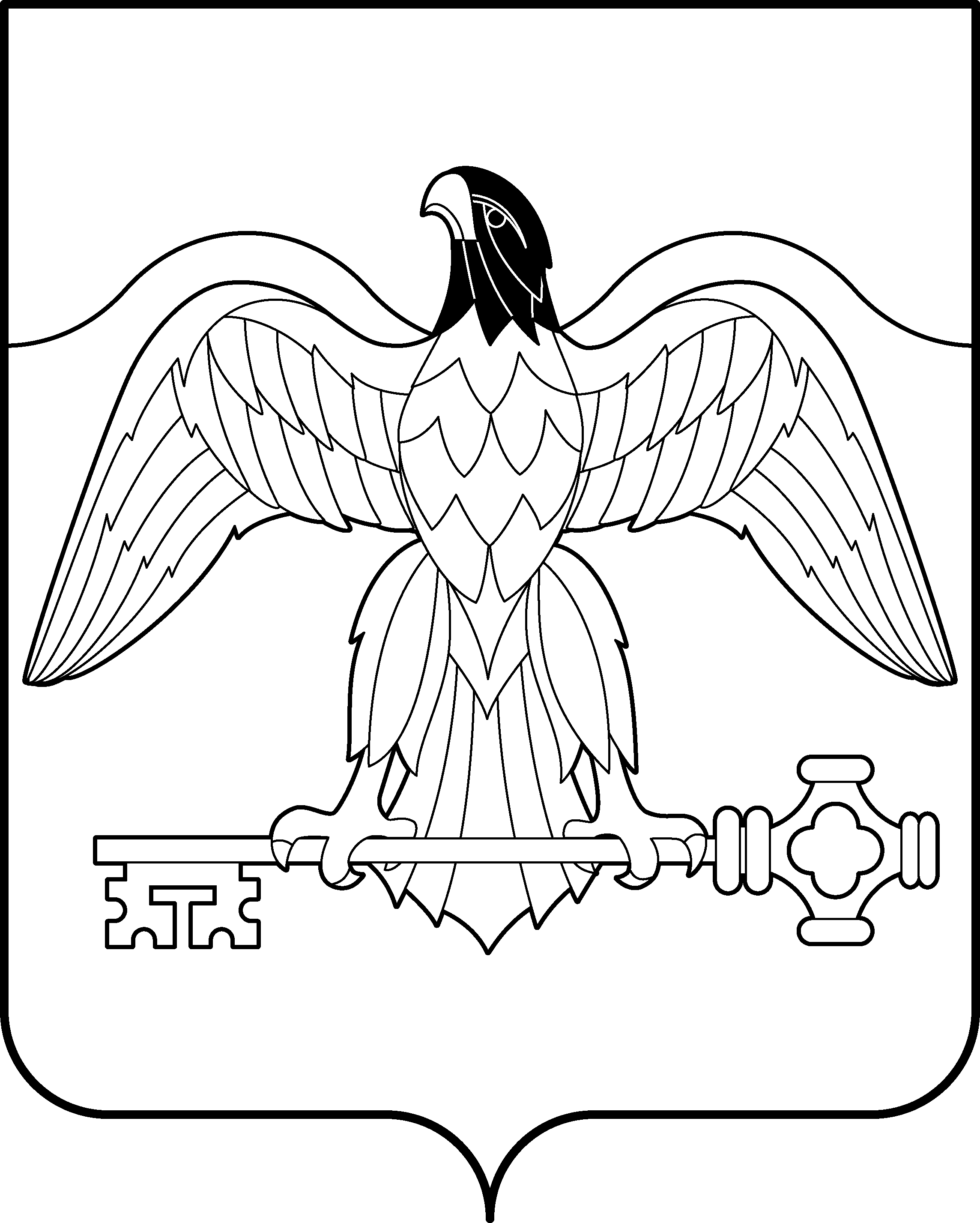 АДМИНИСТРАЦИЯ КАРАБАШСКОГО ГОРОДСКОГО ОКРУГАЧЕЛЯБИНСКОЙ ОБЛАСТИОТДЕЛ ПО ОСУЩЕСТВЛЕНИЮ КОНТРОЛЯ В СФЕРЕ ЗАКУПОК И ВНУТРЕННЕГО ФИНАНСОВОГО КОНТРОЛЯ456143, г. Карабаш, Челябинская область, ул. Металлургов, 3, тел.:8 (35153) 2-34-09АКТ плановой проверки № 4г. Карабаш                                                                                               26.05.2017     Основание для проведения проверки – части 3, 8  статьи 99 Федерального закона от 05.04. 2013 № 44-ФЗ «О контрактной системе в сфере закупок товаров, работ, услуг для обеспечения государственных и муниципальных нужд», постановление администрации Карабашского городского округа от 06.02.2014                 № 47 «О создании отдела по осуществлению контроля в сфере закупок и внутреннего финансового контроля администрации Карабашского городского округа» и постановление от 01.12.2016 № 920 «О внесении изменений в постановление администрации Карабашского городского округа от 06.02.2014                № 47», постановление администрации Карабашского городского округа от 21.04.2014 № 157 «Об утверждении порядка проведения плановых проверок в сфере закупок», распоряжение администрации Карабашского городского округа от 16.11.2016 № 1166 «Об утверждении плана проведения плановых проверок осуществляемых отделом по осуществлению контроля в сфере закупок и внутреннего финансового контроля администрации Карабашского городского округа в I полугодии 2017 года», распоряжение администрации Карабашского городского округа от 07.03.2017 № 133 «О внесении изменений  в распоряжение администрации Карабашского городского округа от 16.11.2016 № 1166», распоряжение администрации Карабашского городского округа от 17.11.2016                   № 1199 «О проведении плановой проверки в муниципальном бюджетном учреждении «Многофункциональный центр предоставления государственных и муниципальных услуг» Карабашского городского округа.     Предмет плановой проверки – соблюдение бюджетного законодательства Российской Федерации и законодательства о контрактной системе Российской Федерации и иных нормативных правовых актов в сфере закупок заказчиком, уполномоченным органом, конкурсной, аукционной, котировочной комиссиями.     Цель плановой проверки - предупреждение и выявление нарушений бюджетного законодательства и законодательства о контрактной системе Российской Федерации и иных нормативных правовых актов в сфере закупок заказчиком, уполномоченным органом, конкурсной, аукционной, котировочной либо единой комиссиями (иные цели в соответствии с предметом проверки).     Срок осуществления плановой проверки – с 03.05.2017 по 19.05.2017.     Проверяемый период - с 01.01.2016 по 31.12.2016.     Члены инспекции:     Демидова Г.Н. – начальник отдела по осуществлению контроля в сфере закупок и внутреннего финансового контроля администрации Карабашского городского округа, руководитель инспекции;      Феклистова О.Н. –  ведущий специалист отдела по осуществлению контроля в сфере закупок и внутреннего финансового контроля администрации Карабашского городского округа, член инспекции;    Колотушкина А.Ю. – ведущий специалист юридического отдела администрации Карабашского городского округа, член инспекции.    Субъект проверки - муниципальное бюджетное учреждение «Многофункциональный центр предоставления государственных и муниципальных услуг» Карабашского городского округа, (далее – МБУ «МФЦ» Карабашского городского округа или Заказчик);ИНН 7413020210КПП 741301001Юридический адрес: г. Карабаш, улица Островского, д. 7.О проведении проверки Субъект проверки уведомлен (уведомление от 18.11.2016 № 17, вручено 30.11.2016).    Учреждение осуществляет свою деятельность на основании Устава муниципального бюджетного учреждения «Многофункциональный центр предоставления государственных и муниципальных услуг» Карабашского городского округа,  утвержденного постановлением администрации Карабашского городского округа от 23.09.2014 № 309.     Учредителем  МБУ «МФЦ» Карабашского городского округа является муниципальное образование Карабашский городской округ Челябинской области в лице администрации Карабашского городского округа. МБУ «МФЦ» Карабашского городского округа является бюджетным учреждением, финансируемым из бюджета Карабашского городского округа на основании сметы доходов и расходов, является распорядителем бюджетных средств.    МБУ «МФЦ» Карабашского городского округа  имеет фирменное наименование, обособленное имущество на праве оперативного управления, самостоятельный баланс, расчетный и иные счета в банках.    Предметом деятельности МБУ «МФЦ» Карабашского городского округа является обеспечение предоставления государственных и муниципальных услуг населению Карабашского городского округа территориальными органами федеральных органов исполнительной власти по Челябинской области, органами исполнительной власти Челябинской области, органами местного самоуправления Карабашского городского округа  в режиме «одного окна».     На момент проверки директором МБУ «МФЦ» Карабашского городского округа является – Киприянова Вера Викторовна (Постановление администрации Карабашского городского округа Челябинской области от 23.09.2014 № 309).     Главный бухгалтер – Чернышова Светлана Сергеевна  (приказ о приеме                 от 12.01.2015 №  1-лс).     Перечень нормативных документов, используемых при проведении проверки:Гражданский кодекс РФ.2.	Бюджетный кодекс РФ.3.	Федеральный закон от 05.04.2013 № 44-ФЗ «О контрактной системе в сфере закупок товаров, работ, услуг для обеспечения государственных и муниципальных нужд» (далее - Закон о контрактной системе).     4. Постановление Правительства Российской Федерации от 25.11.2013 № 1063 «Об утверждении правил определения размера штрафа, начисляемого в случае ненадлежащего исполнения заказчиком, поставщиком (подрядчиком, исполнителем) обязательств, предусмотренным контрактам (за исключением просрочки исполнения обязательств заказчиком, поставщиком (подрядчиком, подрядчиком, исполнителем), и размера пени, начисляемой за каждый день просрочки исполнения поставщиком (подрядчиком, исполнителем) обязательства, предусмотренного контрактом» (далее – Постановление Правительства РФ от 25.11.2013 № 1063).     5. Постановление Правительства Российской Федерации от 28.11.2013 № 1093 «О порядке подготовки и размещения в единой информационной системе в сфере закупок отчета об исполнении государственного (муниципального) контракта и (или) о результатах отдельного этапа его исполнения» (далее – Постановление Правительства РФ от 28.11.2013 № 1093).     6. Совместный приказ Министерства экономического развития Российской Федерации № 761 и Федерального казначейства от 27.12.2011 № 20н                           «Об утверждении порядка размещения на официальном сайте планов-графиков размещения заказов на поставки товаров, выполнения работ, оказания услуг для нужд заказчиков и формы планов-графиков размещения заказа на поставки товаров, выполнения работ, оказание услуг для нужд заказчиков» (далее – Приказ от 27.12.2011 № 761/20н).     7. Совместный приказ Министерства экономического развития Российской Федерации и Федерального казначейства от 31.03.2015 № 182/7н «Об особенностях размещения в единой информационной системе или до ввода в эксплуатацию указанной системы на официальном сайте Российской Федерации в информационно - телекоммуникационной сети «Интернет» для размещения информации о размещении заказов на поставки товаров, выполнения работ, оказания услуг планов-графиков размещения заказов на 2015 - 2016 годы» (далее – Приказ от 31.03.2015 № 182/7н).     8. Приказ Министерства экономического развития Российской Федерации от 02.10.2013 № 567 «Об утверждении методических рекомендаций по применению методов определения начальной (максимальной) цены контракта, цены контракта, заключаемого с единственным поставщиком (подрядчиком, исполнителем)» (далее – Приказ от 02.10.2013 № 567).      9. Постановление Правительства РФ от 28.11.2013 № 1084 «О порядке ведения реестра контрактов, заключенных заказчиками, и реестра контрактов, содержащего сведения, составляющие государственную тайну» (далее – Постановление Правительства РФ от 28.11.2013 № 1084).Проведение первого этапа проверки      На момент проведения первого этапа проверки установлено, что на стадии заключения контрактов процедуры закупок для муниципальных нужд отсутствуют. В связи с чем, инспекция перешла ко второму этапу проверки по завершенным закупкам для нужд МБУ «МФЦ» Карабашского городского округа, контракты (договоры) по которым заключены.В ходе проведения второго этапа проверки установлено     I. Планирование обеспечения и обоснование муниципальных нужд1.1.  Лимиты бюджетных обязательств     В соответствии с Отчетом об исполнении МБУ «МФЦ» Карабашского городского округа плана его финансово-хозяйственной деятельности от 01.01.2017 в 2016 году Заказчику утверждено субсидий на выполнение муниципального задания 2750800,00 тысяч рублей, из которых израсходовано 2687514,31 тысяч рублей.      Общая сумма финансирования включает расходы на заработную плату, налоги, услуги связи, коммунальные услуги, услуги по содержанию имущества, прочие услуги, увеличение стоимости материальных запасов.     Совокупный годовой объём закупок в 2016 году составил 504960,17 рублей.     В проверяемом периоде  в соответствии с планом-графиком было проведено и заключено  контрактов с единственным поставщиком на основании пункта 4 части 1 статьи 93 Закона о контрактной системе на сумму  504960,17 рублей.   Средства на закупки у СМП и СОНКО (15 %) в соответствии со статьей 30 Закона о контрактной системе планом – графиком не предусмотрены.      Контракты заключены на сумму, не превышающие размер выделенных лимитов бюджетных обязательств. 1.2. Наличие и содержание Плана-графика закупок     В проверяемом периоде Заказчик самостоятельно осуществлял планирование,  заключение и исполнение договоров гражданско-правового характера (муниципальных контрактов), размещение соответствующей информации на официальном сайте.    На основании части 2 статьи 112 Закона о контрактной системе на официальном сайте размещение планов-графиков осуществляется по правилам, установленным Приказом Минэкономразвития России и Федеральным казначейством от 27.12.2011  №  761/20н. При этом особенности, указанные в части 2 статьи 112 Закона о контрактной системе установлены совместным Приказом Министерства экономического развития Российской Федерации и Федерального казначейства приказ от 31.03.2015 № 182/7н.     Форма плана–графика соответствует форме плана графика утвержденного Приказом от 27.12.2011 № 761/20н.      Информация на официальном сайте в сети Интернет в план-график в соответствии с Приказом от 31.03.2015 № 182/7н вносится своевременно.      Согласно требованиям части 6 Приказа от 31.03.2015 № 182/7н внесение изменений в план-график, размещенный на официальном сайте, по каждому объекту закупки осуществляется не позднее, чем за десять дней до дня размещения на официальном сайте извещения об осуществлении закупки.     В ходе осуществления закупок в течение 2016 года в план-график вносились изменения. На официальном сайте размещено 1 редакция изменения плана-графика. План-график на 2016 год (с учетом внесенных изменений) составлен в сумме 580,8 тысяч рублей.      В нарушение подпункта г пункта 2 части 5  Приказа от 31.03.2015 № 182/7н не указан порядковый номер закупки (лота), осуществляемой в пределах календарного года, присваиваемый заказчиком последовательно с начала года вне зависимости от способа формирования плана-графика в соответствии со сквозной нумерацией.      В соответствии с частью 2 Приказа  от 31.03.2015  № 182/7н, планы-графики подлежат размещению на официальном сайте не позднее одного календарного месяца после принятия закона (решения) о бюджете.     Решение Собрания депутатов Карабашского городского округа № 59                         «О бюджете Карабашского городского округа на 2016 год» принято 22.12.2015, план-график подлежал размещению на официальном сайте не позднее 21.01.2016.      В нарушение пункта 5 Приказа от 27.12.2011 № 761/20н, пункта 2 Приказа №182/7н план-график на 2016 год размещен на официальном сайте www.zakupki.gov.ru  26.01.2016 с нарушением срока размещения на 4 календарные дня. II. Порядок организации осуществления закупок у субъекта проверки     Согласно части 1 статьи 38 Закона о контрактной системе заказчики, совокупный годовой объем закупок, которых превышает сто миллионов рублей, создают контрактные службы (при этом создание специального структурного подразделения не является обязательным).     Согласно части 2 статьи 38 Закона о контрактной системе в случае, если совокупный годовой объем закупок заказчика не превышает сто миллионов рублей и у заказчика отсутствует контрактная служба, заказчик назначает должностное лицо, ответственное за осуществление закупки или нескольких закупок, включая исполнение каждого контракта (далее - контрактный управляющий).     Приказом МБУ «МФЦ» Карабашского городского округа от 11.01.2016 № 1               в Учреждении назначен Контрактный управляющий в лице директора МБУ «МФЦ» Карабашского городского округа Киприянова В.В., прошедшая обучение по дополнительной  профессиональной программе «Управление государственными и муниципальными закупками» и получившей «Удостоверение о повышении квалификации» от 12.02.2014 № 742401069411 выданное МИНОБРНАУКИ РОССИИ ФГБОУ ВПО «Челябинский государственный университет».       Приказом директора МБУ «МФЦ» Карабашского городского округа от 15.10.2014 № 2 утверждено Положение  о контрактном управляющем МБУ «МФЦ» Карабашского городского округа.     Приказом МБУ «МФЦ» Карабашского городского округа от 10.09.2015 № 5 создана Единая комиссия по осуществлению закупок, утвержден следующий состав комиссии:     Председатель комиссии – Киприянова В.В., директор.      Члены комиссии: Чернышова С.С. - главный бухгалтер;Кирюшин А.Н. - программист;Бессонова Е.В. - специалист окна;Манакова Л.В. - специалист окна.     Приказом по учреждению от 10.09.2015 № 6 «О создании приемочной комиссии для приемки поставленных товаров (выполненных работ, оказанных услуг, результатов отдельного этапа исполнения контракта) при осуществлении закупок товаров (работ, услуг) для обеспечения муниципальных нужд МБУ «МФЦ» Карабашского городского округа» (далее - Приказ от 10.09.2015 № 6) создана приемочная комиссии в количестве 5 человек.     В соответствии с приказом Учреждения от 27.11.2014 № 1 для работы на официальном сайте ООС предоставлено  право ЭП директору МБУ «МФЦ» Карабашского городского округа Киприяновой В.В.    В проверяемом периоде директор учреждения, должностные лица к административной ответственности за нарушение законодательства РФ о контрактной системе в сфере не привлекались. III. Проверка размещения заказов, осуществления закупок путем проведения открытых конкурсов, аукционов в электронной форме, запросов котировок, запросов предложений3.1. Проверка открытых конкурсовВ  проверяемом периоде осуществление закупок путем проведения открытых конкурсов Заказчиком не осуществлялось.3.2. Проверка открытых аукционов в электронной формеВ проверяемом периоде  осуществление закупок путем аукционов в электронной форме Заказчиком не осуществлялось.3.3. Проверка запросов котировок     В проверяемом периоде  осуществление закупок путем запроса котировок Заказчиком не осуществлялось.3.4. Проверка запросов предложений     В проверяемом периоде осуществление закупок путем проведения запросов предложений Заказчиком не осуществлялось.3.5. Проверка осуществления закупок у субъектов малого предпринимательства, социально ориентированных некоммерческих организаций     Согласно статьи 30 Закона о контрактной системе заказчики обязаны осуществлять закупки у субъектов малого предпринимательства, социально ориентированных некоммерческих организации в объеме не менее чем пятнадцать процентов совокупного годового объема закупок, рассчитанных с учетом проведенных открытых конкурсов, конкурсов с ограниченным участием, двухэтапных конкурсов, электронных аукционов, запросов котировок, запросов предложений, в которых участниками закупок являются только субъекты малого предпринимательства, социально ориентированные некоммерческие организации. При этом начальная (максимальная) цена контракта не должна превышать двадцать миллионов рублей.За проверяемый период закупок у субъектов малого предпринимательства и социально ориентированных некоммерческих организаций Заказчиком не осуществлялось, поскольку все закупки в учреждении за проверяемый период были осуществлены в соответствии с частью 1 статьи 93 Закона о контрактной системе.         В силу части 4 статьи 30 Закона о контрактной системе по итогам года Заказчик обязан составить отчет об объеме закупок у субъектов малого предпринимательства, социально ориентированных некоммерческих организаций, до 1 апреля года, следующего за отчетным годом и разместить такой отчет в единой информационной системе. Отчет об объеме закупок у субъектов малого предпринимательства, социально ориентированных некоммерческих организаций за 2016 год размещен на официальном сайте своевременно 31 марта 2017 года.IV. Обоснование начальной (максимальной) цены контракта,                       цены контракта заключаемого с единственным поставщиком    (подрядчиком исполнителем) (статья 22 Закона о контрактной системе)    При проверке  контрактов, заключенных в 2016 году установлено, что обоснование НМЦК и цены контракта, заключаемого с единственным поставщиком, произведено в соответствие с Методическими рекомендациями по применению методов определения НМЦК, цены контракта, заключаемого с единственным поставщиком, утвержденных Приказом от 02.10.2013 № 567 установлено:     -  в контрактах, заключенных на основании пунктов 1, 8, части 1 статьи 93 Закона о контрактной системе применен тарифный метод. Нарушений не установлено;     - в контрактах, заключенных на основании пунктов 4, части 1 статьи 93 Закона о контрактной системе для обоснования НМЦК согласно 22 Закона о контрактной системе, применялся метод сопоставимых рыночных цен (анализа рынка)  Нарушений не установлено.V. Проверка осуществления закупок на основании положений                          части 1 статьи 93 Закона о контрактной системе     За проверяемый период с единственным поставщиком заключено                             25 контрактов  на общую сумму 504960,17 рублей:    - в соответствии с пунктом 1 части 1 статьи 93 Закона о контрактной системе                 1 контракт на сумму 13736,14 рублей;     - в соответствии с пунктом 4 части 1 статьи 93 Закона о контрактной системе 22 контракта на сумму 407358,81 рублей;     - в соответствии с пунктом 8 части 1 статьи 93 Закона о контрактной системе                     2 контракта на сумму 83865,22 рублей.     Согласно части 2 статьи 93 Закона о контрактной системе при осуществлении закупки у единственного поставщика (подрядчика, исполнителя) в случае, предусмотренном пунктами 1-3, 6-8, 11-14, 16-19 части 1 статьи 93 Закона о контрактной системе, заказчик размещает в единой информационной системе извещение об осуществлении такой закупки не позднее чем за пять дней до даты заключения контракта. На основании положений пункта 1 части 1  статьи 93 Закона о контрактной системе  заключен муниципальный  контракт от 18.02.2016  № 6488603 «Услуги связи» на сумму 12 000 рублей, поставщик  ПАО «Ростелеком». Извещение о проведении закупки у единственного поставщика (исполнителя, подрядчика) от 26.01.2016 № 0369300395616000001. На основании положений пункта 8 части 1  статьи 93 Закона о контрактной системе  заключено 2 муниципальных контракта:- от 03.02.2016 № 1109 «Поставка тепловой энергии» на сумму 83313,70 рублей, поставщик  ООО «Перспектива». Извещение о проведении закупки у единственного поставщика (исполнителя, подрядчика) от 26.01.2016                              № 0369300395616000003;     - от 03.02.2016 № 203 «Водоснабжение и водоотведение» на сумму 3058,56 рублей поставщик  ООО «Водоканал». Извещение о проведении закупки у единственного поставщика (исполнителя, подрядчика) от 26.01.2016                                № 0369300395616000002.      При заключении выше названных контрактов МБУ «МФЦ» Карабашского городского округа в единой информационной системе извещения об осуществлении закупок размещены в срок установленный Законом о контрактной системе. Нарушений не установлено.     В нарушение части 2 статьи 34 Закона о контрактной системе в контрактах (от 03.02.2016 № 1109, от 18.01.2016 № 1/ТК-16, от 17.05.2016 № 82, от 15.09.2016  № 3031, от 25.10.2016 № 3143, от 25.10.2016 № 3144, от 29.12.2016        № 3550, от 05.05.2016 № 2278-КС/К-2016, от 29.06.2016 № 372, от 11.12.2015        № 2641, от 02.12.2016 № 11433, от 29.12.2016 № 152, от 29.12.2016 № 153, от 05.08.2015 № 513, от 18.02.2016 № 6473019, от 03.02.2016 № 203) не указано, что цена контракта является твердой и определятся на весь срок исполнения контракта.      В  контракте необходимо прописывать: «Предметом поставки является товар, наименование, ассортимент и количество которого указаны в спецификациях, являющихся неотъемлемой частью контракта».     В нарушение части 3 статьи 455 Гражданского кодекса РФ контракте (от 17.05.2016 № 82) отсутствует спецификация.VI. Проверка Исполнения контрактов6.1. Заключение контрактов не на условиях документации о закупках    Частью 1 статьи 34 Закона о контрактной системе установлено, что  контракт заключается на условиях, предусмотренных извещением об осуществлении закупки или приглашением принять участие в определении поставщика (подрядчика, исполнителя), документацией о закупке, заявкой, окончательным предложением участника закупки, с которым заключается контракт, за исключением случаев, в которых в соответствии с настоящим Федеральным законом извещение об осуществлении закупки или приглашение принять участие в определении поставщика (подрядчика, исполнителя), документация о закупке, заявка, окончательное предложение не предусмотрены.      В нарушение части 1 статей 34 Закона о контрактной системе,  контракт от 03.02.2016 № 203 «Услуги холодного водоснабжения, водоотведения», поставщик ООО «Водоканал», заключен не на условиях, предусмотренных извещением об осуществлении закупки. В извещении о проведении закупки у единственного поставщика (исполнителя, подрядчика) от 26.01.2016                             № 0369300395616000002 указана цена контракта 3100,00 рублей, контракт заключен на сумму 3058,56 рублей. 6.2. Случаи изменения существенных условий контрактов     В соответствии с частью 1 статьи 95 Закона о контрактной системе изменение существенных условий контракта при его исполнении не допускается, за исключением их изменения по соглашению сторон в следующих случаях:1) если возможность изменения условий контракта была предусмотрена документацией о закупке и контрактом, а в случае осуществления закупки у единственного поставщика (подрядчика, исполнителя) контрактом:а) при снижении цены контракта без изменения предусмотренных контрактом количества товара, объема работы или услуги, качества поставляемого товара, выполняемой работы, оказываемой услуги и иных условий контракта;б) если по предложению заказчика увеличиваются предусмотренные контрактом количество товара, объем работы или услуги не более чем на десять процентов или уменьшаются предусмотренные контрактом количество поставляемого товара, объем выполняемой работы или оказываемой услуги не более чем на десять процентов. При этом по соглашению сторон допускается изменение с учетом положений бюджетного законодательства РФ цены контракта пропорционально дополнительному количеству товара, дополнительному объему работы или услуги исходя из установленной в контракте цены единицы товара, работы или услуги, но не более чем на десять процентов цены контракта. При уменьшении предусмотренных контрактом количества товара, объема работы или услуги стороны контракта обязаны уменьшить цену контракта исходя из цены единицы товара, работы или услуги. Цена единицы дополнительно поставляемого товара или цена единицы товара при уменьшении предусмотренного контрактом количества поставляемого товара должна определяться как частное от деления первоначальной цены контракта на предусмотренное в контракте количество такого товара.Проверкой установлено, что в нарушение части 1 статьи 95 Закона о контрактной системе было заключено дополнительное соглашение в части изменения цены контракта от 18.02.2016 № 6488603, «Услуги связи» исполнитель ПАО «Ростелеком», пропорционально дополнительному объему услуг, в размере большем, чем предусмотрено в контракте (согласно условиям контракта, изменения цены контракта  возможно в следующих случаях: увеличение или уменьшение объема Услуг не более чем на 10 %) установлено изменение цены контракта на 14,32 %. VII. Приемка и использование результатов7.1. Наличие и использование Субъектом проверки документов, регламентирующих процедуру приемки товаров (работ, услуг).                      Наличие ответственного лица за приемку товаров (работ, услуг)     Согласно пункту 1 части 1 статьи 94 Закона о контрактной системе исполнение контракта включает в себя следующий комплекс мер, реализуемых после заключения контракта и направленных на достижение целей осуществления закупки путем взаимодействия заказчика с поставщиком (подрядчиком, исполнителем),  в том числе приемку поставленного товара, выполненной работы (её результатов), оказанной услуги, а также отдельных этапов поставки товара, выполнения работы, оказания услуги, предусмотренных контрактом, включая проведение в соответствии с Законом о контрактной системе экспертизы поставленного товара, результатов выполненной работы, оказанной услуги, а также отдельных этапов исполнения контракта.В силу части 3 статьи 94 Закона о контрактной системе для проверки предоставленных поставщиком (подрядчиком, исполнителем) результатов, предусмотренных контрактом, в части их соответствия условиям контракта заказчик обязан провести экспертизу. На момент проверки на основании Приказа от 10.09.2015 № 6 на приемочную комиссию возложена экспертиза результатов, предусмотренных контрактом.  При проверке установлено, что экспертиза товара работ и услуг оформляется в виде отдельного документа (заключение проведения экспертизы), нарушений не установлено.7.2. Соответствие поставленного товара, выполненной работы                          (ее результата) или оказанной услуги условиям контракта     Согласно части 2 статьи 34 Закона о контрактной системе при заключении и исполнении контракта изменение его условий не допускается, за исключением случаев, предусмотренных указанной статьей и статьей 95 Закона о контрактной системе.      В ходе контрольного мероприятии проверены 3 контракта на соответствие предмета контракта, цены, объема фактически поставленного товара, оказанной услуги, выполненной работы условиям контрактов, документаций о закупке:- от 03.02.2016 № 1009 «Теплоэнергия» исполнитель ООО «Перспектива»;- от 03.02.2016 № 203 «Водоснабжение, водоотведение» исполнитель ООО «Водоканал»;- от 18.02.2016 № 648803 «Общедоступная электрическая связь» исполнитель ПАО «Ростелеком».     Нарушения не установлены.7.3. Своевременность, полнота и достоверность отражения                                  в документах учета поставленного товара, выполненной                                        работы (ее результата) или оказанной услугиВ ходе контрольного мероприятия проверена своевременность, полнота и достоверность отражения в документах учета поставленного товара, выполненной работы (ее результата) или оказанной услуги по 3 контрактам:- от 04.04.2016 № б/н «Приобретение оргтехники» исполнитель ООО «Оргсервис»;-  от 29.12.2016 № 152 «Кондиционер» исполнитель ООО «Система»;-  от 29.12.2016 № 3550 «Хозинвентарь» исполнитель ООО «Комус – Южный Урал».Товары поставлены, в полном объеме без нарушений сроков.Проверена своевременность и достоверность отражения учета поставленного товара в первичных документах (счета-фактуры, товарные накладные, журнал-ордер № 4 «Расчеты с поставщиками и подрядчиками») с заключенными контрактами.  Счета-фактуры, товарные накладные отражаются в учете по дате поступления товара. Поставленный товар, выполненные работы своевременно и достоверно отражены в документах учета. 7.4. Соответствие использования поставленного товара, выполненной работы (ее результата) или оказанной услуги целям осуществления закупкиПри контрольной проверке 3 контрактов:- от 29.12.2016 № 1109 «Монтаж оборудования» исполнитель ООО «Система»;- от 18.01.2016 № 1/ТК-16, «Услуги охраны» исполнитель ООО ЧОП «Барс-Регион»;- от 18.02.2016 № 6473019 «Услуги связи», исполнитель  ПАО «Ростелеком» выявлено, что услуги оказаны, соответствует целям осуществления закупки. Нарушений не установлено.VIII. Исполнение контрактов (договоров) на стадии оплаты     Инспекцией выявлены случаи нарушения условий контракта в части оплаты товара, выполненной работы, оказанной услуги (от 05.08.2015 № 513, от 02.12.2016 № 11433, от 30.11.2015 № 53830/Е КТ 5130, от 18.01.2016 № 1/ТК-16, от 03.02.2016 № 203, от 11.12.2015 № 2641, от 02.11.2016 № б/н, от 17.08.2016 № б/н, от 03.02.2016 № 1109, от 08.06.2016 № 12, от 25.10.2016 № 3143, от 25.10.2016 № 314), что приводит к нарушению  пункта 2 части 1 статьи 94 Закона о контрактной системе, а также статьи 309 Гражданского кодекса РФ. IX. Расторжение контрактов (договоров)     В проверяемом периоде  установлено 1 случай расторжения контрактов по соглашению сторон. Нарушений не установлено.X. Расторжение контрактов в одностороннем порядке    В проверяемом периоде расторжений контрактов в одностороннем порядке не осуществлялось.XI. Направление сведений в реестр недобросовестных поставщиков    В проверяемом периоде сведения в реестр недобросовестных поставщиков не направлялись.XII. Истребование Заказчиком у поставщика                                             (исполнителя, подрядчика) пени, штрафа     В проверяемом периоде претензионная работа Заказчиком не велась ввиду отсутствия необходимости.XIII. Проверка соблюдения требований  законодательства                                           о контрактной системе  при ведении реестра контрактов,                         заключенных заказчиками (статья 103 Закона о контрактной системе)     При проверке своевременности направления сведений в Единый реестр государственных и муниципальных контрактов выявлены нарушения.      В нарушении пунктов 8, 10, 11, части 2, статьи 103 Закона о контрактной системе, а также Постановления Правительства РФ от 28.11.2013 № 1084:     - информация об исполнении контрактов (от 03.02.2016 № 203, от 03.02.2016               № 1109, от 18.02.2016 № 6488603) несвоевременно размещена на официальном сайте www.zakupki.gov.ru Российской Федерации в сети Интернет;       - несвоевременное размещение  информации о расторжении контракта  (03.02.2016 № 203)  на официальном сайте www.zakupki.gov.ru Российской Федерации в сети Интернет;      - несвоевременное размещение  информации об изменении контракта  (03.02.2016 №1109, от 18.02.2016 № 6488603)  на официальном сайте www.zakupki.gov.ru Российской Федерации в сети Интернет.XIV. Проверка соблюдения требований  законодательства о контрактной системе при  размещении отчета об исполнении контракта, результатах исполнения его отдельного этапа, о поставленном товаре, выполненной работе или оказанной услуге, а также соблюдения Постановления правительства РФ от 28.11.2013 № 1093    Согласно части 9 статьи 94 Закона о контрактной системе, результаты отдельного этапа исполнения контракта (за исключением контракта, заключенного в соответствии с пунктами 4, 5 части 1 статьи 93 настоящего Федерального закона), информация о поставленном товаре, выполненной работе или об оказанной услуге отражаются заказчиком в отчете, размещаемом в единой информационной системе.                           К отчету прилагаются заключение по результатам экспертизы отдельного этапа исполнения контракта, поставленного товара, выполненной работы или оказанной услуги и документ о приемке таких результатов либо иной определенный законодательством Российской Федерации документ. Отчет размещается заказчиком в единой информационной системе в течение 7 рабочих дней со дня исполнения (расторжения) контракта.              В нарушение части 9 статьи 94 Закона о контрактной системе, а также  Постановления Правительства РФ от 28.11.2013 № 1093 выявлено нарушение:    - отчеты об исполнении контрактов (от 03.02.2016 № 1109, от 03.02.2016                 № 203, от 18.02.2016 № 6488603) не размещены на официальном сайте www.zakupki.gov.ru Российской Федерации в сети Интернет (устранено во время проверки).ЗАКЛЮЧЕНИЕ    1. Признать в действиях Субъекта проверки нарушения, части 1 статьи 34, части 2 статьи 34, пункта 2 части 1 статьи 94, части 9 статьи 94, части 1 статьи 95, пунктов 8, 10, 11, части 2 статьи 103 Закона о контрактной системе, Постановление Правительства РФ от 28.11.2013 № 1093, Приказа от 31.03.2015           № 182/7н, Приказа от 27.12.2011 № 761/20н, части 3 статьи 455 Гражданского кодекса РФ.       2.  Рассмотреть вопрос о привлечении к дисциплинарной ответственности лиц, ответственных за неисполнение требований законодательства о контрактной системе.     3. Выявленные в процессе проведения плановой проверки нарушения и расхождения в дальнейшем не допускать.     4. Разработать план мероприятий направленных на предупреждение и устранение нарушений законодательства о контрактной системе.     В срок до 08.06.2017  года предоставить в отдел  по осуществлению контроля в сфере закупок и внутреннего финансового контроля администрации Карабашского городского округа разработанный план мероприятий.     6. Разместить Акт по результатам проведения плановой проверки в сети Интернет, на сайте администрации Карабашского городского округа  и на официальном сайте Российской Федерации в сети «Интернет» (www.zakupki.gov.ru).     7. Настоящий Акт может быть обжалован в соответствии с действующем законодательством Российской Федерации.Настоящий акт составлен на 15 листах в двух экземплярах.Подписи членов инспекции:Начальник отдела по осуществлениюконтроля в сфере закупок и внутреннего финансового контроля                                ________  Г.Н. Демидова Ведущий специалист отдела по осуществлению контроля в сфере закупок и внутреннего финансовогоконтроля                                                                   ________   О.Н. Феклистова   Ведущий специалист юридического отдела                                           ________    А.Ю. КолотушкинаС актом ознакомлен:Директор  МБУ «МФЦ» Карабашского городского                                          __________  В.В. Киприянова     Разногласия могут быть представлены не позднее 7 рабочих дней                                        с даты получения настоящего АктаОдин экземпляр Акта получил        –––––––––––––––––––––––––––––––––––––––––––––––––––           	    (дата, должность, подпись, Ф.И.О.)    № п/пКОСГУЗаключено контрактов на сумму (руб.)Выделено лимитов(руб.)Отклонение122154375,3454251,39-123,95322383865,22166400,0082534,78422512300,0012300,000,005226101852,10102780,10928,006310164444,35184425,2119980,86734088123,1673343,30-14779,86Итого:Итого:504960,17593500,0088539,83